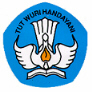 LEMBAR KERJAPenyusunan Rencana Strategis PTWorkshop Peningkatan Mutu Tata Kelola PTSTUGAS KELOMPOKSetiap kelompok dapat terdiri dari 5-7 PT adalah jumlah yang optimum. Setiap kelompok melakukan:Analisis TOWSMerumuskan tujuan strategis dan arah kebijakan PTMerumuskan program strategisMenentukan indikator kinerja utamaLAMPIRAN 1 : ANALISIS TOWS LAMPIRAN 2 : TUJUAN STRATEGIS PT DAN ARAH KEBIJAKANRumuskan tujuan strategis setiap PT berdasarkan hasil analisis TOWS pada tugas 1. Rumuskan arah kebijakan PT untuk mencapai tujuan strategis yang telah dirumuskanDalam merumuskan tujuan strategis dan arah kebijakan PT dapat merujuk tujuan strategis dan kebijakan Dikti. LAMPIRAN 3 : ARAH KEBIJAKANDAN PROGRAM STRATEGISBerdasarkan peta hasil analisis TOWS dan tujuan strategis yang telah dirumuskan, maka perlu program strategis perguruan tinggi  untuk setiap kebijakan yang telah dirumuskan pada tugas 2LAMPIRAN 4 : TARGET INDIKATOR KINERJA UTAMA DARI RENSTRARumuskan indikator kinerja utama untuk program strategis PT. Indikator kinerja adalah tolok ukur pencapaian rencana strategis. Indikator kinerja sebaiknya memenuhi SMART.Specific: sifat dan tingkat kinerja dapat diidentifikasi dengan jelas; Measurable: target kinerja dinyatakan dengan jelas dan terukur; Achievable: target kinerja dapat dicapai terkait dengan kapasitas dan sumberdaya yang ada; Relevant: mencerminkan keterkaitan (relevansi) antara target outcome dalam rangka mencapai target impact yang ditetapkan; dan Time Bond: waktu/periode pencapaian kinerja ditetapkan. ACUAN RENSTRA DIKTIVisi Direktorat Jenderal Pendidikan TinggiSistem pendidikan tinggi yang sehat dan bermutu, menghasilkan insan beriman, bertaqwa, cerdas, dan terampil.Tujuan StrategisTerbangunnya sistem Direktorat Jenderal Pendidikan Tinggi yang mampu menjalankan tugas dan fungsi layanan publik secara efektif dan efisien Ketersediaan pendidikan tinggi Indonesia yang bermutu dan relevan dengan kebutuhan pembangunan nasional sehingga berkontribusi secara nyata kepada peningkatan daya saing bangsa; Keterjangkauan, kesetaraan, dan keterjaminan akses untuk memperoleh pendidikan tinggi; Perguruan tinggi yang otonom dan akuntabel sejalan dengan UU No 20/2003 tentang Sistem Pendidikan Nasional;Interaksi perguruan tinggi dengan masyarakat yang mencerminkan hubungan timbal balik yang selaras dan saling Kebijakan yang relevan dengan rencana pengembangan PT dalam penyusunan RenstraKetersediaan pendidikan tinggi Indonesia yang bermutu dan relevanMendorong perguruan tinggi mencapai posisi dan peran terbaiknyaMengembangkan sumber daya dan memfasilitasi program akademik perguruan tinggiMeningkatkan keselarasan hasil  perguruan tinggi dengan kebutuhan masyarakatMendorong proses pendidikan dan pembelajaran yang kondusif untuk menghasilkan lulusan yang cerdas, terampil, dan berkarakterMeningkatkan Kewirausahaan LulusanMengawal implementasi program strategis nasional secara berkelanjutanMeningkatkan relevansi riset perguruan tinggiMengembangkan perguruan tinggi yang sehatMendorong dan memfasilitasi internasionalisasi pendidikan tinggi Keterjangkauan, kesetaraan, dan keterjaminan akses untuk memperoleh pendidikan tinggiMeningkatkan beasiswa dan bantuan biaya pendidikanMendayagunakan berbagai sumber daya untuk meningkatkan cakupan beasiswa dan bantuan biaya pendidikanMemperbaiki ekuitas pendidikan tinggi bagi masyarakat dan daerah yang kurang terwakiliMeningkatkan daya tampung dan mahasiswa pendidikan vokasibagi politeknik dan akademiMeningkatkan peran masyarakat terutama dunia usaha dan pemerintah daerah dalam memperluas akses dan kesetaraanMeningkatkan peran teknologi informasi dan komunikasiMewujudkan perguruan tinggi yang otonom dan akuntabelMenguatkan dan menyehatkan perguruan tinggi Memperkuat Sistem Penjaminan Mutu Pendidikan TinggiMembangun mutu dan kapasitas perguruan tinggi melalui pembinaan dan kemitraanInteraksi perguruan tinggi dan masyarakatMemberdayakan masyarakat dalam memberikan kontribusi dalam pengembangan pendidikan tinggiMeningkatkan kontribusi perguruan tinggi pada pembangunan masyarakat dan pencapaian MDGsKotakDiisi denganNomor 1Peluang yang dapat dimanfaatkan oleh PTPeluang (opportunities)adalah semua faktor yang menunjukkan potensi yang dapat diraih/dimanfaatkan secara optimal oleh PT dengan menerapkan berbagai strategi. Termasuk ke dalam kelompok peluang adalah semua faktor  eksternal yang mencerminkan alasan bagi PT untuk tetap eksis dan berkembang.Bila perlu, cantumkan time frame pada setiap peluang lalu kaji apakah peluang itu akan permanen atau temporer. Bila temporer, kajilah apakah PT cukup punya waktu untuk meraih peluang itu. Peluang/Opportunities  adalah faktor  eksternal dari PT, jadi bila ditemukan ‘peluang’ yang bersifat internal, maka faktor itu sebenarnya masuk kelompok strengths.Nomor 2Ancaman yang dihadapi oleh PTAncaman (threats) adalah semua faktor eksternal yang berada di luar kontrol PT yang dapat menempatkan misi, tujuan, dan kegiatan PT berada dalam risiko/bahaya/kegagalan.Kelompokkan semua threats itu ke dalam dua bagian yaitu ancaman serius yang kemungkinan terjadinya besar atau bahkan sudah terjadi, dan ancaman yang mungkin akan terjadi.Threats adalah faktor eksternal yang tidak dapat dikontrol/ dicegah oleh PT. Namun, PT dapat memanfaatkan threats ini bila mampu membuat contingency plans khusus untuk mengatasi threats tersebut bila benar terjadi.Termasuk threats adalah kegiatan pesaing, perkembangan teknologi, tuntutan masyarakat, transparansi, dsbnya. Cantumkan threats bahkanyang terburuk, sebab semakin baik identifikasi threats semakin baik sebuah PT mengetahui posisinya untuk menyiapkan tindakan antisipatif. Nomor 3Kekuatan yang dimiliki oleh PTKekuatan (strengths)adalah semua hal positif yang terlihat (tangibles) atau tak terlihat (intangibles) pada PT, dan berada di dalam kontrol PT itu.Strengthsmencakup semua aspek positif yang secara internal melekat pada PT, sehingga menjadi nilai tambah dan dapat meningkatkan daya saing PT.Identifikasi semua strengths misalnya dengan:bertanya what resources do you have?  what advantages do you have over your competitor? What do you do well? mengevaluasi setiap level /unit/bagian/jurusanmengevaluasi setiap  aspek manajemen, misal SDM, kemaha-siswaan, keuangan, sarana prasarana, teknologi  informasi, kerjasamamengevaluasi setiap aspek dari Tridharma PT, pendidikan,  penelitian, dan pengabdian kepada masyarakat.Nomor 4Kelemahan yang dimiliki oleh PTKelemahan (Weaknesses) adalah semua faktor internal yang berada dalam kontrol PT, dan menjadi penghambat/perusak kemampuan PT untuk mempertahankan atau memenangkan persaingan. Semua faktor yang melemahkan potensi PT ini harus diperbaiki/ dihentikan/dikurangi agar PT tidak terus berada pada posisi yang tidak menguntungkan dibandingkan dengan pesaingnya.POSITIF/BERMANFAAT untuk mencapai visi, misi, tujuan PTNEGATIF/MERUGIKAN untuk mencapai   visi, misi, tujuan PTBerasal Dari Internal  PT STRENGTHSSemua hal baik pada PT saat ini yang harus dipertahankan, dijadikan dasar dan digunakan untuk  pengembanganWEAKNESSESSemua hal buruk pada PT saat ini yang harusdiperbaiki, diubah, atau dihentikan.Berasal Dari Eksternal  PT OPPORTUNITIESSemua peluang yang dihadapi PT di masa depan yang harus diraih, diprioritaskan, dimanfaatkan.THREATSSemua hal yang buruk yang dihadapi PT di masa depan yang harus diantisipasi atau dikurangi.TUJUAN STRATEGIS PTARAH KEBIJAKAN PTARAH KEBIJAKAN PTPROGRAM STRATEGISPROGRAM STRATEGISINDIKATOR KINERJA UTAMA